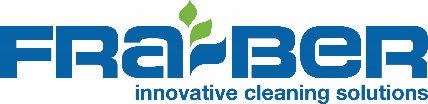 TEX:Popis: Čistič čalounění auta se svým speciálním vysoce pěnivým složením účinně čistí koberce, sedačky, čalounění vozidla, látkové povrchy, aniž by zanechával stopy a zbytky. Čistič čalounění auta Tex rychle zasychá a zanechá příjemnou vůni. Aplikace: Čistič čalounění auta Tex jednoduše nastříkejte na houbičku nebo hadřík a krouživými pohyby dobře rozetřete na povrchu, postupujte pečlivě po menších částech, aby došlo k bezchybnému vyčištění.  Balení: 750 ml